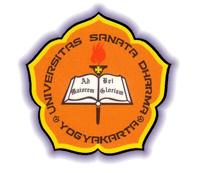 SANATA DHARMA UNIVERSITY YOGYAKARTANama lengkap pasienPatient’s full name	 :Setelah memeriksa pasien tersebut di atas, saya menyatakan bahwa yang bersangkutan:On examining the patient whose name appears above, I find them to be:dalam kondisi sangat sehat dan mampu melaksanakan studinya di Indonesia in good health and capable of undertaking studies in Indonesia□ 	TIDAK dalam kondisi sehat, sehingga TIDAK mampu melaksanakan studinya di IndonesiaNOT in good health and therefore NOT capable of undertaking studies in Indonesiapada dasarnya cukup sehat dan mampu melaksanakan studinya di Indonesia, tetapi memiliki kondisi kesehatan yang memerlukan perhatian khusus sebagai berikut: (mohon diperjelas)in generally good health and capable of undertaking studies in Indonesia, but suffering from the following minor health  conditions which may need the treatment specified: (please elaborate)Tanda tangan dokterDoctor’s signature	: Nama dokterDoctor’s name		: AlamatAddress			: TeleponTelephone		: FaksimiliFacsimile		: Health Statement